بسمه تعالي 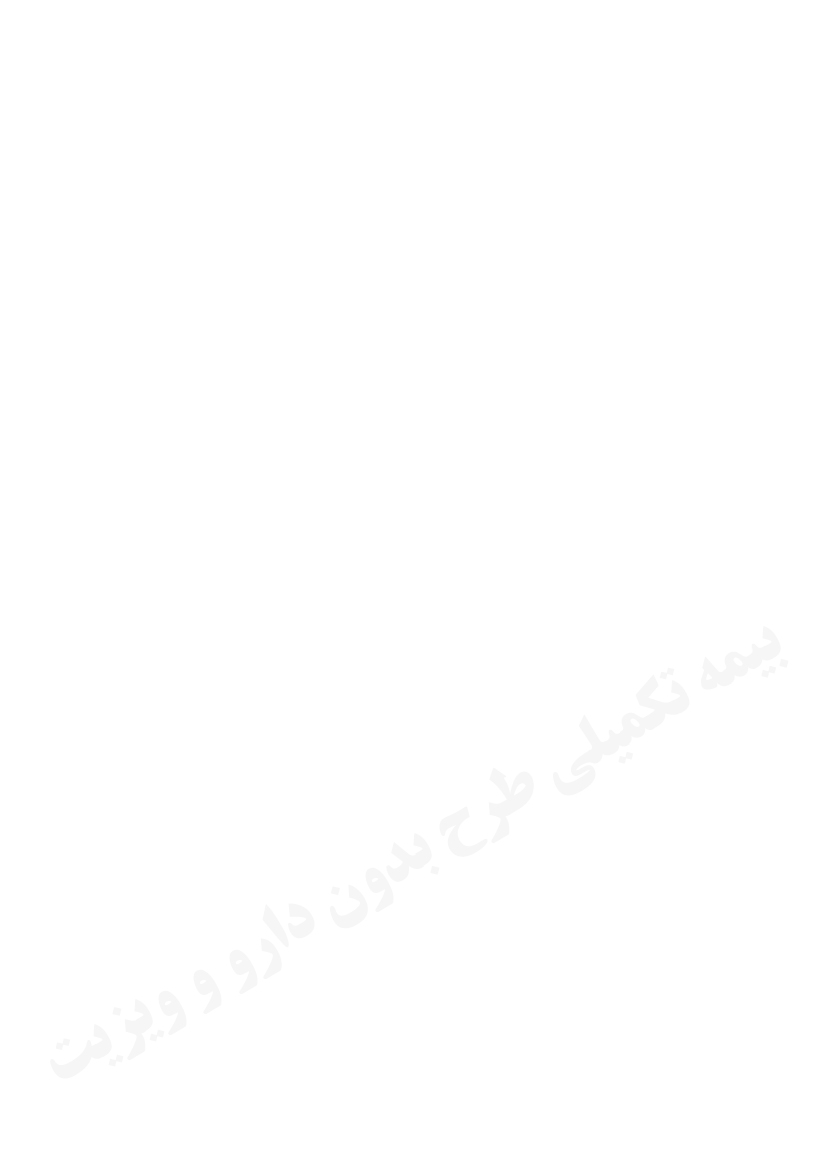 فرم تقاضاي بيمه تكميلي طرح بدون دارو ويزيت  سال 1396(مبلغ هر نفر 288،000ریال)كارمند رسمي  پيماني   قراردادي   طرحي   شاغل در  ........................  ........................  ........................  ... ........................  ........................  .....................  متقاضي طرح بيمه تكميلي بدون دارو و ويزيت بر اساس مشخصات جدول زير مي باشم.  تذكرات مهم:پرسنلي كه از تاريخ 1/12/1396 لغايت 30/11/1397 پايان طرح،  انتقال، بازخريد و بازنشسته مي شوند مي بايست كل مبلغ حق بيمه تكميلي را تا پايان قرارداد پرداخت نمايند.دفترچه بيمه پايه براي استفاده از بيمه تكميلي الزامي است.پرسنلي كه سال قبل متقاضي بيمه تكميلي نبوده اند مي بايست فتوكپي كارت ملي و دفترچه بيمه پايه خود وافراد تحت پوشش را تحويل نمايند.در مدت قرارداد تغيير طرح بدون دارو ويزيت به طرح با دارو و ويزيت به هيچ وجه امكان ندارد.ثبت نام فرزندان ذكور بالاي 25 سال در صورت عدم ارائه گواهي اشتغال به تحصيل و فرزندان اناث در صورت ازدواج مشمول قوانين پرداخت خسارت بيمه تكميلي نخواهند بود.امضاء متقاضياحتراما اينجانب   ....................... ......... ......... ......... متولد سال ......................... نام پدر............................................. به كد مليرديفنامنام خانوادگيكد ملينام پدرنسبتسال تولد12345678تلفن همراه:شماره حسابتلفن منزل:شماره شباIR